      ПОСТАНОВЛЕНИЕ	         КАРАР№  16                                                         с. Старый Куклюк	                   от “29” августа 2019 г. Об утверждении реестра и схемы мест размещения площадок накопления твердых коммунальных отходов, расположенных на территории Старокуклюкского сельского поселения Елабужского муниципального района Республики ТатарстанВ соответствии с Федеральным законом от 06.10.2003 № 131-ФЗ «Об общих принципах организации местного самоуправления в Российской Федерации», с пунктом 4 статьи 13.4 Федерального закона от 24.06.1998 № 89-ФЗ «Об отходах производства и потребления», Правилами обустройства мест (площадок) накопления твердых коммунальных отходов и ведения их реестра, утверждённых постановлением Правительства Российской Федерации от 31.08.2018 № 1039, Уставом муниципального образования Старокуклюкского сельского поселения Елабужского муниципального района Исполнительный комитет Старокуклюкского сельского поселения Елабужского муниципального района Республики ТатарстанПОСТАНОВЛЯЕТ:1. Утвердить реестр мест накопления твердых коммунальных отходов на территории Старокуклюкского сельского поселения Елабужского муниципального района Республики Татарстан, согласно приложению №1.2. Утвердить схему размещения площадок накопления твердых коммунальных отходов на территории Старокуклюкского сельского поселения Елабужского муниципального района Республики Татарстан, согласно приложению №2.3. Разместить реестр и схему мест накопления твердых коммунальных отходов, расположенных  на территории Старокуклюкского сельского поселения Елабужского муниципального района Республики Татарстан, на официальном сайте.4. Настоящее постановление  подлежит официальному опубликованию.5. Контроль за исполнением настоящего постановления оставляю за собой.Руководитель                                                                                       А.Б.БахметовПриложение №1к постановлениюИсполнительного комитетаСтарокуклюкского сельского поселенияЕлабужского муниципального районаот 29.08.2019 г. №16РЕЕСТРмест накопления твердых коммунальных отходов на территории Старокуклюкского сельского поселения.                                                                                                            Приложение №2                                                                                               к постановлению                                                                                              Исполнительного комитетаСтарокуклюкского сельского поселения                                                                                               Елабужского муниципального района                                                                                              от 29.08.2019г. №16                                                                                                        СХЕМА размещения площадок накопления твердых коммунальных отходовна территории Старокуклюкского сельского поселения(на карте масштаба 1:2000)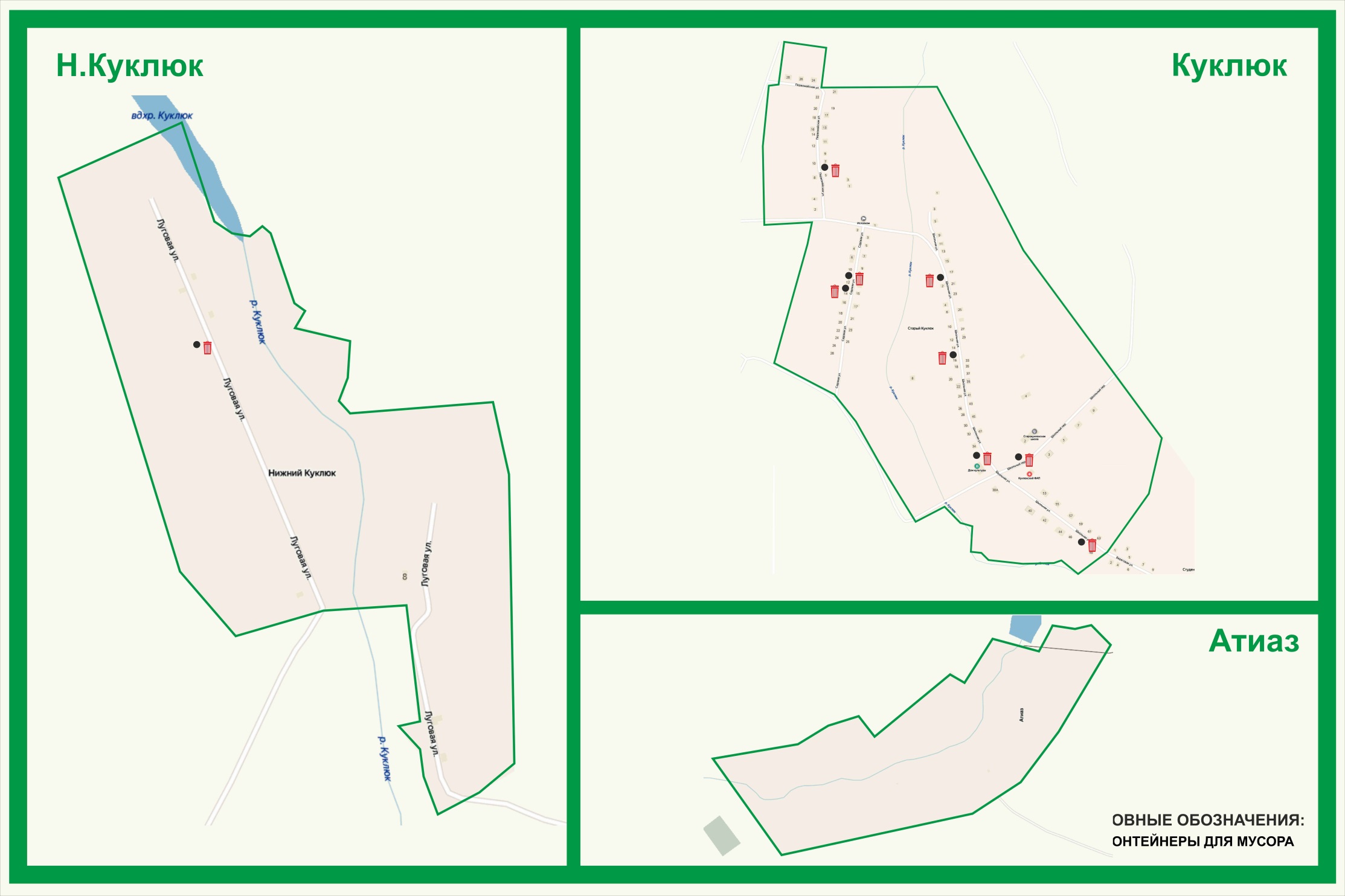 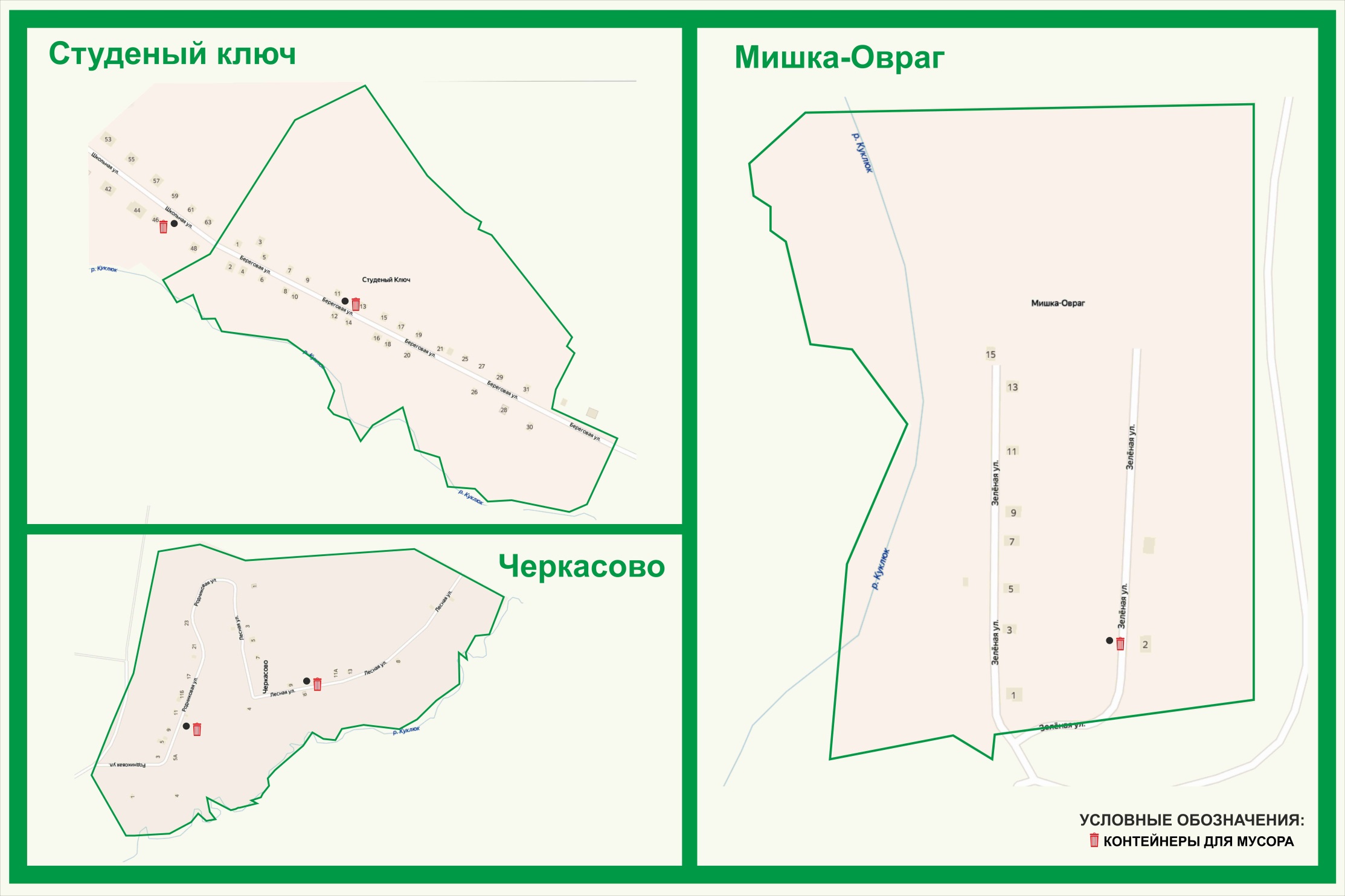 ИСПОЛНИТЕЛЬНЫЙ КОМИТЕТ СТАРОКУКЛЮКСКОГОСЕЛЬСКОГО ПОСЕЛЕНИЯЕЛАБУЖСКОГО МУНИЦИПАЛЬНОГОРАЙОНАРЕСПУБЛИКИ ТАТАРСТАН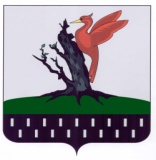 ТАТАРСТАН РЕСПУБЛИКАСЫАЛАБУГА  МУНИЦИПАЛЬ РАЙОНЫ  ИСКЕ КУКЛЕКАВЫЛ ЖИРЛЕГЕ  БАШКАРМА КОМИТЕТЫ№Данные о нахождении Мест(площадок) накопления ТКО Данные о технических характеристиках мест накопления ТКО(количество контейнеров,Объём контейнеров (м2) ,покрытие,площадьДанные о технических характеристиках мест накопления ТКО(количество контейнеров,Объём контейнеров (м2) ,покрытие,площадьДанные о технических характеристиках мест накопления ТКО(количество контейнеров,Объём контейнеров (м2) ,покрытие,площадьДанные о технических характеристиках мест накопления ТКО(количество контейнеров,Объём контейнеров (м2) ,покрытие,площадьДанные о Собственнике мест (площадок) накопления ТКО)Данные об Источнике образования ТКО, которые складируются на площадке Данные о нахождении Мест(площадок) накопления ТКО Сведения о покрытияхОбъем контейнеровплощадьКоличество контейнеровДанные о Собственнике мест (площадок) накопления ТКО)Данные об Источнике образования ТКО, которые складируются на площадке 1с. Старый Куклюкул. Садовая вдоль улицы возле жилого дома №10Покрытие щебеночное1,1м21,1м21 шт.Муниципальное казенное учреждение Исполнительный комитетСтарокуклюкского сельского поселения Елабужского муниципального района РТ. Адрес: 423618, РТ , Елабужский район, с. Старый Куклюк, ул. Садовая, дом 1АОГРН1061674000882 с. Старый Куклюк,частный сектор ул. Садоваядома с 1-28,д.1а админитративное здание исполкома2с. Старый Куклюкул. Первомайская вдоль улицы возле жилого дома № 5Покрытие щебеночное1,1м21,1м21 шт.Муниципальное казенное учреждение Исполнительный комитетСтарокуклюкского сельского поселения Елабужского муниципального района РТ. Адрес: 423618, РТ , Елабужский район, с. Старый Куклюк, ул. Садовая, дом 1АОГРН1061674000882 с. Старый Куклюк,частный сектор ул. Первомайскаядома с 1-143с. Старый Куклюкул. Первомайская вдоль улицы возле жилого дома №21Покрытие щебеночное1,1м21,1м21 шт.Муниципальное казенное учреждение Исполнительный комитетСтарокуклюкского сельского поселения Елабужского муниципального района РТ. Адрес: 423618, РТ , Елабужский район, с. Старый Куклюк, ул. Садовая, дом 1АОГРН1061674000882 с. Старый Куклюк,частный сектор ул. Первомайскаядома с 16-284с. Старый Куклюкул. Школьная вдоль улицы возле жилого дома № 17Покрытие щебеночное1,1м21,1м21 шт.Муниципальное казенное учреждение Исполнительный комитетСтарокуклюкского сельского поселения Елабужского муниципального района РТ. Адрес: 423618, РТ , Елабужский район, с. Старый Куклюк, ул. Садовая, дом 1АОГРН1061674000882 с. Старый Куклюк,частный сектор ул. Школьнаядома нечетные с 1-23четные с 2-65с. Старый Куклюкул. Школьная вдоль улицы возле жилого дома №14Покрытие щебеночное1,1м21,1м21 шт.Муниципальное казенное учреждение Исполнительный комитетСтарокуклюкского сельского поселения Елабужского муниципального района РТ. Адрес: 423618, РТ , Елабужский район, с. Старый Куклюк, ул. Садовая, дом 1АОГРН1061674000882 с. Старый Куклюк,частный сектор ул. Школьнаядома нечетные с 25-41четные с 8-266с. Старый Куклюкул. Школьная,36 вдоль улицы возле  СДКПокрытие асфальт1,1м21,1м21 шт.Муниципальное казенное учреждение Исполнительный комитетСтарокуклюкского сельского поселения Елабужского муниципального района РТ. Адрес: 423618, РТ , Елабужский район, с. Старый Куклюк, ул. Садовая, дом 1АОГРН1061674000882 с. Старый Куклюк,частный сектор ул. Школьнаядома нечетные с 43-47четные с 28-38, д.36 административное здание СДК,д.34А-ФАП7с. Старый Куклюкпер. Школьный вдоль улицы возле жилого дома №1Покрытие щебеночное1,1м21,1м21 шт.Муниципальное казенное учреждение Исполнительный комитетСтарокуклюкского сельского поселения Елабужского муниципального района РТ. Адрес: 423618, РТ , Елабужский район, с. Старый Куклюк, ул. Садовая, дом 1АОГРН1061674000882с. Старый Куклюк,частный сектор пер. Школьныйдома с 1-9, д.2 административное здание школа,детсад8с. Старый Куклюкул. Школьная,63 вдоль улицы Покрытие щебеночное1,1м21,1м21 шт.Муниципальное казенное учреждение Исполнительный комитетСтарокуклюкского сельского поселения Елабужского муниципального района РТ. Адрес: 423618, РТ , Елабужский район, с. Старый Куклюк, ул. Садовая, дом 1АОГРН1061674000882 с. Старый Куклюк,частный сектор ул. Школьнаядома нечетные с 55-63четные с 40-48, п. Студеный Ключдома нечетные с 1-7четные с 2-89п. Студеный Ключул. Береговая вдоль улицы возле жилого дома №12Покрытие щебеночное1,1м21,1м21 шт.Муниципальное казенное учреждение Исполнительный комитетСтарокуклюкского сельского поселения Елабужского муниципального района РТ. Адрес: 423618, РТ , Елабужский район, с. Старый Куклюк, ул. Садовая, дом 1АОГРН1061674000882п. Студеный Ключчастный сектордома нечетные с 9-31четные с 10-3010с. Черкасовоул. Родниковая вдоль улицы возле жилого дома №11Покрытие асфальт1,1м21,1м21 шт.Муниципальное казенное учреждение Исполнительный комитетСтарокуклюкского сельского поселения Елабужского муниципального района РТ. Адрес: 423618, РТ , Елабужский район, с. Старый Куклюк, ул. Садовая, дом 1АОГРН1061674000882   с. Черкасово частный сектор  дома 1-2311с. Черкасовоул. Лесная вдоль улицы возле жилого дома №6Покрытие грунтовое1,1м21,1м21 шт.Муниципальное казенное учреждение Исполнительный комитетСтарокуклюкского сельского поселения Елабужского муниципального района РТ. Адрес: 423618, РТ , Елабужский район, с. Старый Куклюк, ул. Садовая, дом 1АОГРН1061674000882 с.Черкасовочастный сектор дома 1-1512п. Мишка-Оврагул. Зеленая вдоль улицы возле жилого дома №2Покрытие грунтовое1,1м21,1м21 шт.Муниципальное казенное учреждение Исполнительный комитетСтарокуклюкского сельского поселения Елабужского муниципального района РТ. Адрес: 423618, РТ , Елабужский район, с. Старый Куклюк, ул. Садовая, дом 1АОГРН1061674000882 п.Мишка-Овраг частный сектор дома с 1-15